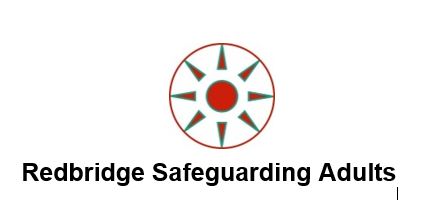 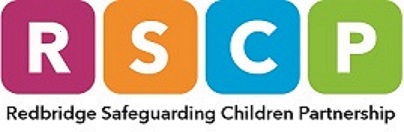 Application Form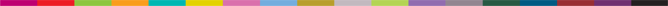 Plea se ensure you complete all sections of this form before returning, accompanied by a CV and a Personal StatementPost :  RSCP Independent Chair/Scrutineer and RSAB Independent ChairPersonal DetailsLast Name First Names 	Title: Address Postcode Telephone:	Telephone: 	Email:  NI Number:   	Do you require a work permit?  YES/NO  Current/Last EmploymentName and Address of Employer Job Title Dates	from	to    Brief description of responsibilitiesPostcodeEmployment History since completing education (most recent post first)Please account for all gaps in employment history and continue on a separate sheet if necessaryEducation and QualificationsMembership of Professional BodiesTraining ExperiencePlease use this section to show how you meet the requirements of the Person Specification, referring to your education/qualifications, experience, knowledge, skills, and competencies, paid or unpaid work. Give examples using active words like "I wrote/planned or organised.ReferencesReferences are normally taken for successful candidates before an appointment is confirmed. For most positions these will cover the last 3 years of employment history and must be satisfactory to the Council. You must provide the names and contact details of all referees to cover your last 3 years employment, or, if appropriate, your last school, college or university. It is our practice to contact the relevant HR departments to confirm that the person given as a referee has the authority to write a reference. If you have any gaps in your employment, you must provide us with details what you were doing during this time. Please use a separate sheet if required. RelationsAre you related to a councillor or employee of the London Borough of Redbridge?  	                 YES/NOIf ‘Yes’ please state the name of the councillor or employee and the relationship: DisabilityThe Disability Discrimination Act protects people with disabilities from unlawful discrimination. To meet the Act’s definition, a person must have, or have had a physical or mental impairment, which had substantial long-term effects on their ability to carry out normal day-to-day activities. If we know you have a disability we will make adjustments to the working arrangements and/or the working environment provided it is reasonable in the circumstances to do so.Do you have a disability you wish us to know about at this stage?                                 	    YES/NOPlease let us know what access requirements you may have.Declaration	By submitting this form, you certify that all the information provided is true and that you have not canvassed a councillor or employee of the Council directly or indirectly in connection with this application, and will not do so.You understand that any such activity, or failure to disclose any personal relationship with a councillor or employee of the Council, will disqualify your application.I acknowledge that if any of the information is found to be false by virtue of statement or omission after any appointment, I may face disciplinary action, which could result in my dismissal without notice.I give consent to process the enclosed personal data under the Data Protection Act 1998 on the understanding that it is used to determine my suitability for the post applied for.Prevention of FraudWe must protect the public funds we handle and so we may use the information you have provided on this form to prevent and detect fraud. This may include matching the information on this form with other information we hold about you from other sources, including data held on computer records. We may also share this information, for the same purpose, with other organisations, which handle public funds.Name: Signed: 	Date:When completed, please return this form to: Lesley Perry, Partnerships Manager, via Lesley.Perry@redbridge.gov.uk .Workforce MonitoringApplicant Ref. No.In line with the Codes of Practice of the Equality and Human Rights Commission Redbridge Council collects and maintains information on gender, ethnic origin and disabilities of its employees. Redbridge Council will also collect and maintain information on sexual orientation, age and religion or belief of its employees. The information you have supplied will be kept confidential within Human Resources. Departments will only see statistical information and it will only be used to provide an overall profile analysis of Redbridge Council.It will be appreciated if you will complete this section of the application form, which will be separated from the rest of the form before shortlist selection takes place.You can be assured that this information will be treated in confidence and will not be available to short listing officers or interviewers or to future potential managers.1. Gender 	Male	 Female2. What is your ethnic group?Please choose one selection from A to E a nd then tick the appropriate box within your chosen section to indicate your cultural background.A. WhiteBritish						IrishAny other White BackgroundB. Mixed                                                                                 E.  Chinese or other Ethnic GroupWhite and Black Caribbean                                     Chinese  White and Black Asian                                               Any other backgroundC. Asian or Asian British Indian                                                                         Any other Asian backgroundBangladeshiPakistaniD. Black or Black BritishCaribbeanWhite and Black African               African               Any Other Black background3. DisabilityThe Equality Act 2010 protects people with disabilities. The Act defines a person as disabled if they have a physical or mental impairment, which has a substantial and long term effect (i.e. has lasted or is expected to last at least 12 months) and has an adverse effect on the person’s ability to carry out normal day to day activities.3a:  Do you consider yourself to have a disability according to the terms given in the Equality Act?		Yes		 No3b.Please tick if any of the following types of disability apply to you. People may experience more than one type of disability, in which case tick all the types that apply. If your disability does not fit any of these types, please tick ‘other’ and state your disabilityLong standing illness such as cancer, HIV, diabetes, disease or epilepsy	 Sensory impairment, such as being blind, having a serious visual impairment or being deaf, having a serious hearing impairmentPhysical impairment, such as difficulty using your arms or mobility issues which means using a wheelchair or crutchesLearning disability (such as Down’s syndrome or dyslexia) or cognitive impairment (such as autism or head-injury)Mental health condition, such as depressionOther (please state): 4. What is your religion or belief?            Agnostic                                  Buddhist	Jain	                                             Sikh            Atheist                                     Christian                                           Jewish                                                 No Religion            Baha                                         Hindu                                                 Muslim                                                   	        Any other religion or belief (Please state):                    Prefer not to say5. What is your sexual orientation?         Bisexual         Gay Man          Gay Woman/Lesbian         Heterosexual         Prefer not to sayDeclaration of Criminal OffencesDo you have any convictions, cautions, reprimands or final warnings that are not "protected" as defined by the Rehabilitation of Offenders Act 1974 (Exceptions) Order 1975 (as amended in 2013).The amendments to the Exceptions Order 1975 (2013) provide that certain spent convictions and cautions are 'protected' and are not subject to disclosure to employers and cannot be taken into account. Guidance and criteria on the filtering of these cautions and convictions can be found on the Disclosure and Barring Service website.Declaration of Criminal OffencesIf you do not have any, please write none.All information given will be treated in the strictest confidence and will be used for this job application only.I certify that, to the best of my knowledge, the information on this form is true and accurate. I understand that if the information I have supplied is false or misleading in any way, it will automatically disqualify me from appointment or may after appointment lead to disciplinary action, which could lead to my dismissal without notice.Name: (please print) Signed: 	Date: Employer’s name and addressPlease give exact dates:Please give exact dates:Job titleReason for leavingEmployer’s name and addressfromtoJob titleReason for leavingSecondary School/ College/UniversityDatesDatesQualifications gainedGradesDateSecondary School/ College/UniversityfromtoQualifications gainedGradesDateBodyMembership status (state whether by examination)DateName of referee:Name of referee:Position:Position:Name and address of the organisationName and address of the organisationPhone numberPhone numberE-mail addressE-mail address How do you know them? How do you know them? Details of offence(s)Place and dateof Judgement(s)Sentence(s)